Муниципальное бюджетное учреждение  дополнительного образования «Тасеевская ДХШ»Конспект открытого урока«Жанры изобразительного искусства»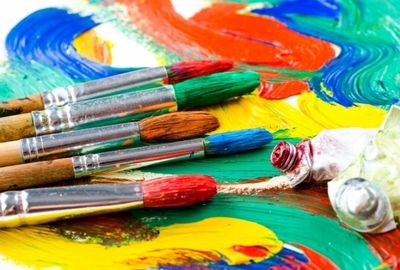 Разработала: Преподаватель МБУ ДО «Тасеевская ДХШЕременко Ольга Викторовна                                                 Тасеево, 2022 г.Тема урока: «Жанры изобразительного искусства» Дата: 18.04.2022Преподаватель: Еременко Ольга ВикторовнаГруппа: 1 класс изобразительного отделенияВозраст учащихся: 11 летПродолжительность занятия: 60 минут (1,5 академических часа)Тип урока: комбинированныйФорма урока:  традиционнаяЦель: изучить и закрепить пройденный  материалЗадачи:- изучить и повторить пройденный материал, проверить знания учащихся-развивать умение учащихся выступать перед аудиторией, развивать умение работы на уроке комбинированного типа-воспитывать творческую активность, «дух соревнования», интерес к уроку истории искусств, активность работы на урокеСредства обученияДля учителя: ноутбук, телевизор, иллюстрации, видео-материал, конспект урока.Для учеников: тетради, ручки, карандаши, бумага формата А-4Ход урока1.Организационный момент (1 мин.)Приветствие, перекличка, проверка готовности класса к уроку.- Здравствуйте, ребята. Кого нет? Все готовы к уроку?2. Объявление темы. Подготовка к работе на уроке.-Ребята, как вы думаете, какая у нас сегодня тема урока? Почему вы так решили?3. Изучение нового материала. Что такое виды изобразительного искусства, вы уже знаете. Давайте их вспомним (живопись, графика, скульптура, архитектура, декоративно-прикладное искусство)На протяжении многих столетий художники изображали в своих картинах окружающий их мир, всю его многообразную природу, животных, предметы человека и его жизнь. Отсюда возникло деление картин по жанрам. То есть, жанр – это то, что изображено на картине.Сейчас мы послушаем сообщения ребят о жанрах и посмотрим презентацию (пейзаж, натюрморт,  портрет, бытовой, исторический, батальный, анималистический, сказочно-былинный,  религиозно-мифологический)-Спасибо, ребята. А сейчас минутка отдыха – показ мультфильма «Картины»- А сейчас послушайте мои дополнения по каждому жанру и посмотрите презентацию (показ более подробной презентации по жанрам, беседа, вопросы-ответы)4. Закрепление изученного.-Ребята, посмотрите на репродукции и определите жанр каждой (показываю репродукции картин на бумажном носителе, дети отвечают)- Ребята, теперь ответим на вопросы теста. Из нескольких ответов необходимо выбрать один правильный. Кто знает, поднимайте руку, не выкрикивайте.Тест по истории искусств     1. Один из видов изобразительного искусства, главным языком которого является линия, а роль цвета ограничена и условна.         А) графика         Б) живопись         В) скульптура         Г) ДПИ     2. Вид изобразительного искусства, основным выразительным средством которого является цвет.        А) графика        Б) живопись        В) скульптура        Г) ДПИ     3. Жанр изобразительного искусства, посвященный военной тематике.        А) исторический       Б) анималистический       В) батальный      Г) мифологический4. Жанр изобразительного искусства, определяемый кругом тем и сюжетов из повседневной жизни человека.     А) исторический     Б) батальный     В) бытовой     Г) мифологический5. Жанр, в котором главный герой – природа.     А) натюрморт     Б) пейзаж     В) портрет     Г) анималистический6. Художник, изображающий море.    А) маринист    Б) баталист    В) анималист    Г) портретист7. Художественное произведение, повторяющее другое.  А) копия  Б) подлинник  В) репродукция  Г) оригинал8. Художник, изображающий животных.  А) маринист  Б) анималист  В) пейзажист  Г) баталист 9. К какому виду искусства относятся понятия: горельеф, барельеф?  А) живопись  Б) графика  В) скульптура  Г) архитектура  Д) ДПИ10. Художник, изображающий преимущественно лица людей  А) пейзажист  Б) маринист  В) портретист  Г) анималист11.Жанр, где изображаются предметы быта: фрукты, цветы, овощи и другое  А) бытовой  Б) портрет  В) пейзаж  Г) натюрморт12. Жанр, где изображаются исторические события  А) батальный  Б) натюрморт  В) исторический  Г) портрет13. Жанр, где изображаются события из библии или мифы Древней Греции  А) религиозно-мифологический  Б) исторический  В)  портрет  Г) натюрморт14. Жанр, где изображаются сказки, былины  А) религиозно-мифологический  Б) натюрморт  В)  сказочно-былинный  Г) исторический-А сейчас соотнесите  картину и жанр (на экране репродукция картины, нужно назвать жанр) Поднимайте руки, если знаете ответ.-Посмотрите мультфильм «Рисунок». Назовите, какие жанры здесь встречаются.4. Практическая работа.-Нарисуйте любой из жанров на бумаге, а потом пусть ребята угадают. Жанры в рисунке могут сочетаться (ребята рисуют, затем показывают рисунок всему классу, отгадывают)-Вы рисуйте, а я пока буду вам загадывать загадки1. Если ей работу дашь, зря трудился карандаш (резинка)2. Инструмент, необходимый при работе с пластилином (стека)3.Вид изобразительного искусства, где преобладает линия, цвет, тон (графика)4.Изображение в картине человека (портрет)5.Вид искусства, основным средством выразительности в котором является цвет (живопись)6.Карандаш вдруг вывел букву, словно головастик.    Вот когда мне пригодится мой помощник …(ластик)7.Вид изобразительного искусства: проектирование, строительство и украшение зданий (архитектура)8.Хоть похож я на фломастер, своего я дела мастер (маркер)9.Я весь мир слепить готов:   Дом, машину, двух котов.   Я сегодня властелин   У меня есть … (пластилин)10.Материал для художника  (бумага)1.Чёрный Ивашка    Деревянная рубашка    Где носом поведёт,    Там заметку кладёт  (карандаш)2. Им режут бумагу (резак)3.Свою косичку без опаски   Она обмакивает в краски   Потом окрашенной косичкой   В альбоме водит по страничке   (кисточка)4.Краска, которая любит воду (акварель)5.Разноцветные сестрицы заскучали без водицы (краски)6. Жанр изображения природы (пейзаж)7.Вид изобразительного искусства, объёмное изображение человека или животного (скульптура)8.Водяная краска, которая не очень любит воду (гуашь)9. Всех листов плотнее он – белый и цветной … (картон)10. Два листа между собой       Скрепит он – колпак открой.      Можешь мазать, не жалей,      А зовут его все… (клей) 4. Подведение итогов урока.-Молодцы, ребята, хорошо поработали на уроке. Скажите, какие жанры мы сегодня изучили? (дети отвечают)-И в конце урока посмотрите еще один мультфильм «Коробка с карандашами»-Всем спасибо за работу на уроке. Урок окончен, до свидания.